                                                   Town of Micanopy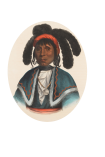   Planning & Historic Preservation BoardRegularly Scheduled MeetingTuesday   March 26_2019 – 7:00 pm1.	Call to Order:  7:00 p.m. 	2. 	Invocation & Pledge of Allegiance to Flag:3.	Roll Call:Board MembersAnn Baird, Vice Chair		--	Absent Tom Brady			--	Present H. Grace Fuller			--	Absent with notice David Massey			--	Present	Fro Warren, Chair		--	Present	Scott Walker, Town Attorney	--	Present 	Andrea True, Town Attorney	--	Present 	Patty Polk, Deputy Town Clerk	--	Present4.	Agenda Approval:Motion made and seconded (Brady/Massey) to approve the agenda as submitted; passed 3-0 5.	Approval of Previous Meeting Minutes:February 26, 2019 Regularly Scheduled Meeting Minutes 6.	Citizen’s Forum: Cynthia Hight, 103 E Evans Ct, would like to support the Herlong Mansion to get a beer & wine license. Chair Warren explained that this will come before the Town Commission for an appeal.7.	Public Hearings: 8.	New Business: LED Street Light Proposal – Gerald Rooks, Duke Energy, LED Business Development, is here to answer questions. Duke Energy provided the following points to the Town Commission recently.Our turnkey service includes IES standard design, equipment, installation, operation and maintenance – all included on your monthly bill.Drastically reduce your upfront capital costs and alleviate the associated risk of owning a lighting system b by utilizing Duke Energy’s Outdoor Lighting program.You receive the lowest kilowatt hour (kWh) in the company’s rate structure. The LS-1 Lighting Service rate schedule is about 50% less than the standard commercial service rate when you own your lighting system.New LED fixtures provide visually appealing illumination to help improve safety and security in our area.The energy efficient LED lighting system greatly reduces energy usage helping your facility achieve sustainability objectives.Discussion ensued regarding sample LED lights and placement of the lights and options available. Gerald Rooks responded that there are not a lot of options for the LED lights, basically we have 3000 and 4000 Calvin LED lights to choose from. The Department of Transportation (DOT) has done studies and they have decided that 4000 Calvin is the acceptable number for street driving. The reason they didn’t go to 5000 Calvin is that it may be too much intensity making your mind race and making it difficult to relax after a long drive.  He has a lot of lighting experience. You can see the difference when they are near each other. Rooks stated that choosing a place to change out the light near a bus stop or where a light is dim or yellow will give you a good example of the LED lights. The good news is that you rent the poles and lights which means that Duke Energy takes care of repairs. Joe Hight, 103 E Evans Court, suggested that the board consider the purpose the lights will provide to the Town. To avoid traffic accidents or to light up the area for people walking after dark to name two reasons. Cynthia Hight, 103 E Evans Court, questioned why some lights make a buzzing noise and Rooks responded that the ballast is a buzzing product. LED lights do not have ballast, they have a driver, they last longer, and are a cooler product. Mike Roberts, 551 NW Seminary Ave, stated that on Smith Ave and Division St the light is out again as well as many other street lights, including the ballpark near the tennis court and parking lot. Will Duke Energy put 4000 Calvin around the ballpark and then 3000 Calvin in town and close to residents? Rook stated that 3000 Calvin is better for neighborhoods and light is a good deterrent for crime. Cheryl Roberts, 551 NW Seminary Ave, questioned if the light on the street behind their house can be brighter (4000 Calvin) as this area is not a good area. Rooks responded that they try to fulfill the customers’ request, it gets complicated when many different lights are installed in quantity as the 3000 and 4000 Calvin visually look the same, they may make a mistake so be patient. Brady discussed putting lights up on Cholokka Blvd and questioned if we can add lights where there are no lights currently. Rooks responded that lights can be installed on existing Duke Energy poles, and we can install new poles with lights which will cost more. Some personal residents rent their own pole and pay for that extra light in their yard and most people love it. Rooks brought up a topic called dark sky; Tampa doesn’t have this. Duke tries to cut back on the up-light. The LED lights are set up to go down and out. Roadway fixtures are thin and are black or gray in color with a rectangular shape (typical). Rooks would like a list of lights that are out to put them in for repair. Anyone can report a light that isn’t working properly to Duke Energy via their website or telephone by providing the numbers on the pole and the closest address. Chair Warren would like to wait until the next meeting to give the board members time to review where to put the sample lights and bring their recommendations to the next meeting. McIntosh currently has LED lighting and we can view them anytime after dark. Ordinance 2019-02 – Floodplain Ordinance Attorney True presented the highlighted document which has been updated, cleaned up, clarified, and is in compliance.  The department of Federal Emergency Management Agency revised the study for Alachua County which called for the revision of our floodplain ordinance. On page 3 Section 5.02.06 (B) Areas to which this section applies. This section shall apply to all flood hazard areas within the Town of Micanopy, as established in Section 5.02.06 (C). Basis for establishing flood hazard areas. The Flood Insurance Study for Alachua County, Florida and Incorporated Areas dated November 2, 2018, and all subsequent amendments and revisions, and the accompanying Flood Insurance Rate Maps (FIRM), and all subsequent amendments and revisions to such maps, area adopted by reference as a part of this section and shall serve as the minimum basis for establishing flood hazard areas. Studies and maps that establish flood hazard areas are on file at Town Hall. Chair Warren will obtain an updated map before our next meeting. Motion made and seconded (Massey/Brady) to recommend approval of the Ordinance 2019-02 Floodplain management to the Town Commission; passed 3-0 9.	Old Business: Evaluate the Town Hall South Rear Entrance Steps – Chair Warren presented drawings he prepared. Brady would like to see a design with more details to include the parking lot. Warren would like to see this discussed with more board members present at our next meeting.Floor Area Ratio (FAR) – Massey would like to leave the FAR as it is presently. Brady would like to see less FAR to protect the historic nature of this district. Chair Warren stated that we will discuss this topic at our next meeting.Documents from Attorney Walker – tabled until next meeting.10.	Board Member Comments:  No board member comments.11.	Adjournment: 8:08 pm___________________________________________________________________________________________MINUTES APPROVED:As submitted____As amended____ at Planning & Historic Preservation Board Meeting____________________________________________________________			______________________________ JP Warren, Chair 						                Patty S Polk, Recorder	